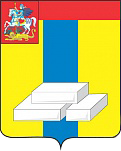 ОБЩЕСТВЕННАЯ ПАЛАТА ГОРОДСКОГО ОКРУГА ДОМОДЕДОВОМОСКОВСКОЙ ОБЛАСТИКомиссия по архитектурному облику городов и сел (деревень), благоустройству территорий, экологии и природопользованию (сохранению лесов).ПРОТОКОЛ №Общественный контроль подготовки многоквартирных домов к зимнему периодуг. Домодедово								19 июня 2018гПрисутствовали:    1)Общественная палата г.о. Домодедово Э.А. Абдурахманов, Ю.В. Баскаков, М.А. Хачатрян, С.Н. Волков.   2)Управляющая компания. «Дружба» в лице главного инженера А.В. Маесеев.          3) Территориальный отдел м-н Западный.   4) Старшие по домам. Место проведения: г. Домодедова, м-н Западный, ул. Лунная дом №1, 1/1, 3, 5.Повестка:Проверка готовности многоквартирных домов к зимнему периоду.Способ проверки: В присутствии  представителей Общественной палаты, Тер. Отдела Западный, старших по домам, управляющая компания провела оприсовку системы отопления под давлением с последующим тестированием.По результату проведенного мероприятия:   Все системы работают исправно.Председатель комиссии 						 Э.А. Абдурахманов